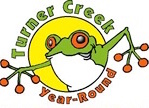 PARENTS! To give your child the best educational experience possible, we’re excited to raise funds for technology! And we’re hosting a Fun Run to make that happen. Family and friends anywhere in the world can support our school by giving pledges toward the number of laps your student will run on the day of the Fun Run on 10/20 (Track 3) and 10/31 (Tracks 1, 2, & 4) Our 2-week Fun Run program kicks off on 10/16 (Tracks 1, 2, & 3) and 10/23 (Track 4)!Plus, leading up to the Fun Run, students will learn how to be brave and live with character through an unbelievable character theme, Castle Quest.HELP TURNER CREEK IN 3 STEPS!1. Register on FUNRUN.COM on 10/20 (Track 3) and 10/31 (Tracks 1, 2, & 4).2. Connect to sponsors—friends and family who can donate to help our school. 3. Cheer on your child! (Come to the Fun Run on 10/16 (Tracks 1, 2, & 3) and 10/23 (Track 4))Be on the lookout for this Pledge Crown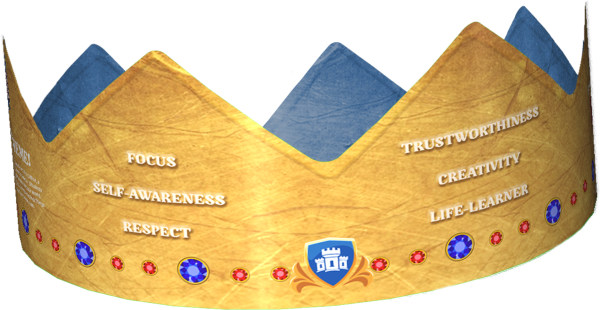 with more details.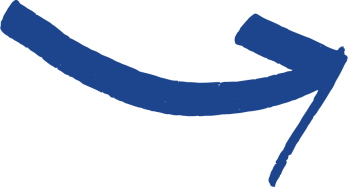 THANKS IN ADVANCE, PARENTS!-Turner Creek Elementary PTA